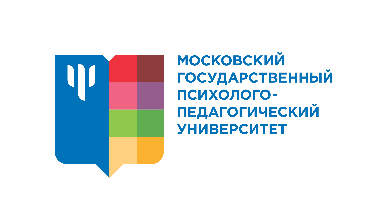 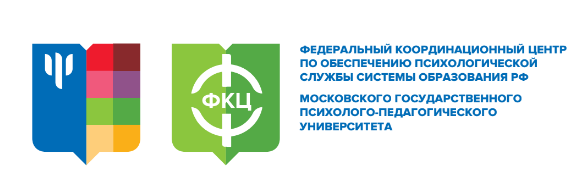 Учебный (тематический) план программы повышения квалификации«ОКАЗАНИЕ УСЛУГ ПСИХОЛОГО-ПЕДАГОГИЧЕСКОЙ, МЕТОДИЧЕСКОЙ И КОНСУЛЬТАЦИОННОЙ ПОМОЩИ РОДИТЕЛЯМ НА ГОРЯЧЕЙ ЛИНИИ» Количество часов: 16 ч.Цель реализации программы: совершенствование профессиональных компетенций психологов в области основ телефонного консультирования, готовности к осуществлению профессиональной психолого-педагогической, методической и консультационной помощи родителям средствами дистанционного консультирования.Формат программы: дистанционный Руководитель программы:Ермолаева А.В., руководитель отдела экстренной психологической помощи Федерального координационного центра по обеспечению психологической службы в системе образования Российской Федерации ФГБОУ ВО МГППУ№Наименование разделов(модулей) и темВсего часовВ том числеВ том числеВ том числеФорма контроля№Наименование разделов(модулей) и темВсего часовЛекцииПрактичес кие занятияСамостоят ельная работаФорма контроля1.Психолого-педагогическая, методическая и консультационная помощь родителям (законным представителям)14644Кейс-задания2.Итоговая аттестация22Итого часов166442